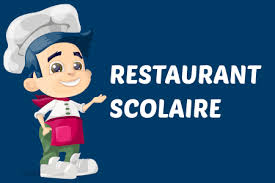    Semaine du 30 mars au 03 avril              Lundi 30 mars              Mardi 31 marsMenu végétarienTabouléCéleri rémouladeSteak hachéRaviolis verduraHaricots vertsSalade verteYaourt nature sucréFraidouFruitCrème dessert vanilleJeudi 02 avrilVendredi 03 avrilRepas de PâquesSalade suisse (salade verte, tomates, emmental)Pâté en croûteDos de colin sauce citronAiguillettes de poulet sauce pain d’épicesCoquillettesPommes noisettesPetit mouléBûche mi-chèvreCompoteSablé vanille ananas